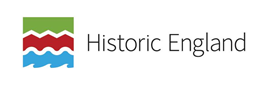 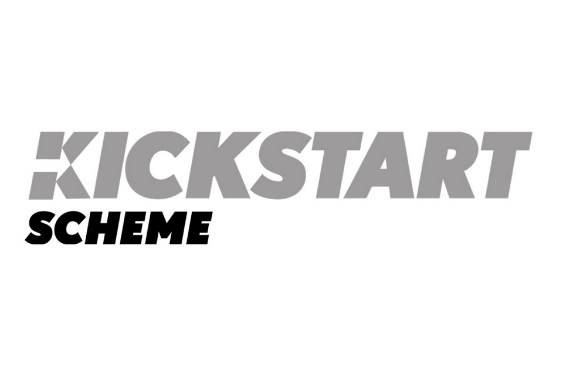 Application to the Kickstart SchemeExpression of InterestYour details OrganisationJobs to be createdPlease add tables as appropriate if you are looking to create multiple different types of roles. 
if you have already completed job descriptions for the required roles please return with this form.Additional questionsThe job placements must not:replace existing or planned vacanciescause existing employees, apprentices or contractors to lose work or reduce their working hoursPlease confirm whether this requirement can be met.How many roles in your organisation been made redundant in the last 6 months?How many roles have had their hours reduced as organisational restructuring?Please tell us about the kinds of roles, functions and average salary of those who were made redundant or who had their hours reduced in the last 6 monthsPlease tell us if you would be able to create these job placements without Kickstart Scheme funding and what funding source they would use.Please tell us if the job placements will be similar to existing or planned roles or the roles previously done by those made redundant or with fewer working hours, why they are using Kickstart Scheme funding to create similar rolesPlease tell us if you have engaged with any relevant trade unions and any advice the unions have givenCan you provide any additional information which supports that these roles are just for the Kickstart Scheme? Your Name (Person completing running this scheme)Email AddressPhone numberOrganisation Name Type of Business/SectorCompany Number (Registered to Companies House)Charity Number (Registered to Charity Commission)Are you a Sole TraderNumber of Employees In Your OrganisationAddressEmailPhone NumberJob TitleNumber Placements at this locationTarget Start Date(s)LocationWorking Hours: 25 / Higher (please indicate)Salary: National Minimum Wage / Higher (please indicate)Role DescriptionEssential skills, Experience and BehavioursJob Placement Location and Address (if different to the above)How to apply for the placement (Once DWP has forwarded applicants details)Maximum number of referrals per placementis public transport available (state if homeworking).Employer job reference number (internal) if knownYes / NoYes / NoIf Yes, please supply information here.